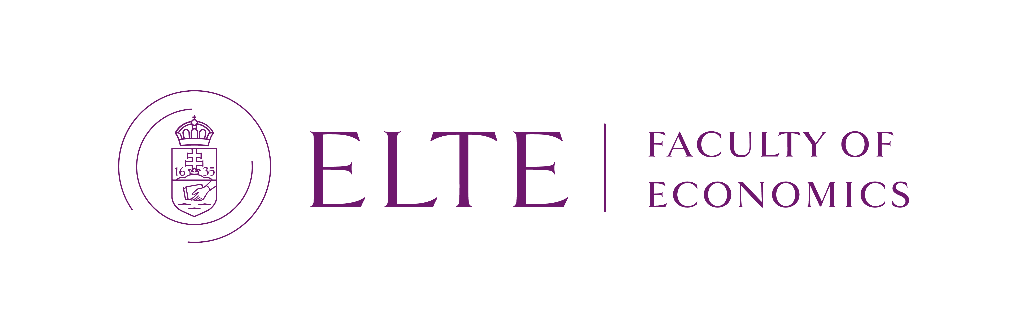 Refund Data Sheetto be used by International Students requesting a tuition/application fee refund *Contact details of third person (i.e. representative) requesting the refund on your behalf, if applicable:Bank data for refundI, the undersigned, am aware of and consent to the application of the Financial Regulations pertinent to this refund request.*If a third party submits the refund request on the student’s behalf and/or wishes to receive the refund on an alternative bank account, a Letter of Authorisation is strictly required.Applicant’s family name(s):Applicant’s given name(s):Date of birth:Passport number:Applicant’s e-mail address:Applicant’s phone number:Name of the study programme (for which the application was made, if applicable):Level of studies (for which the application was made, if applicable):Date of admission (if applicable):Amount to be refunded in EUR (if the original payment was in EUR):Amount to be refunded in other currency (if the original payment was not in EUR):Amount: Currency:Name of representative:E-mail address:Phone number:Recipient’s name:Recipient’s address:Recipient’s bank account number:Recipient’s IBAN number:Name of receiving bank:Address of receiving bank:SWIFT code of receiving bank:Date:SignatureFilled out by*:Signature